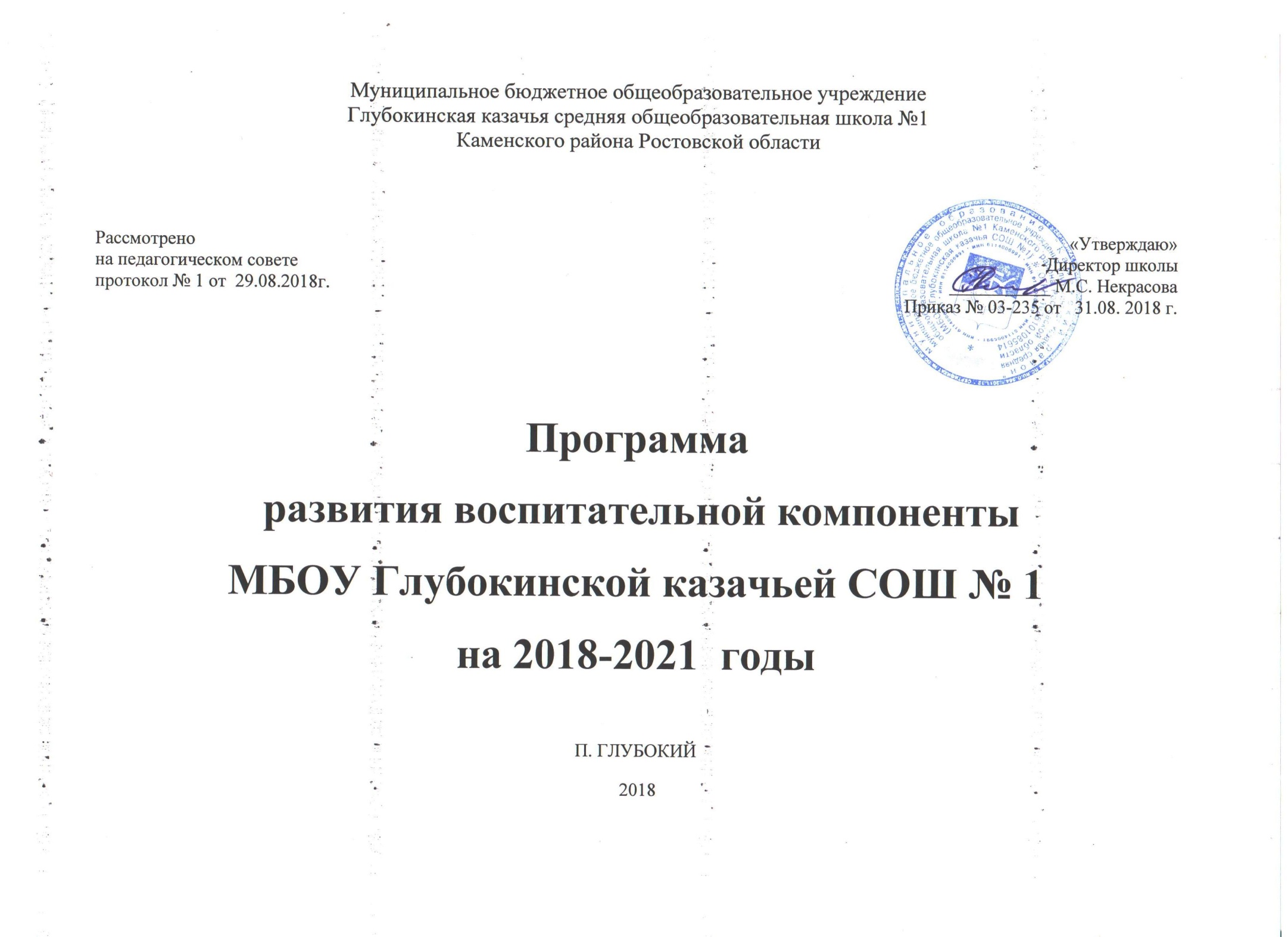 СТРУКТУРА ПРОГРАММЫI. Паспорт Программы «Развитие воспитательной компоненты в МБОУ Глубокинской казачьей СОШ №1».II. Пояснительная записка к  Программе «Развитие воспитательной компоненты в МБОУ Глубокинской казачьей СОШ №1».III. Содержание Программы «Развитие воспитательной компоненты в МБОУ Глубокинской казачьей СОШ №1».  I. Паспорт Программы«Развития воспитательной компоненты в МБОУ Глубокинской казачьей СОШ №1»II. Пояснительная запискаОбоснованиеНастоящая «Программа  развития воспитательной компоненты в  МБОУ Глубокинской казачьей СОШ №1» (далее – Программа) разработана во исполнение П. 4 перечня поручений  Президента Российской Федерации Федеральному  Собранию Российской Федерации № Пр-3410 от 22 декабря 2018 года,  а также в целях совершенствования организации воспитательной работы в МБОУ Глубокинской казачьей СОШ №1, в соответствии: - с требованиями федерального закона от 28.12.12 № 273-ФЗ «Об образовании в Российской Федерации»; - Конституцией Российской Федерации; - Всеобщей декларацией прав человека; - Конвенцией о правах ребенка; - Стратегией развития воспитания в Российской Федерации до 2025 года, утвержденной распоряжением Правительства Российской Федерации от 29 мая 2015 года № 996-р. - Федеральным Законом от 29.12.2012 г. №273-ФЗ «Об образовании в Российской Федерации»; - Концепцией государственной семейной политики в Российской Федерации на период до 2025 года, утвержденной распоряжением Правительства Российской Федерации от 25 августа 2014 года № 1618-р- Концепцией развития дополнительного образования детей, утвержденной распоряжением Правительства Российской Федерации от 04 сентября 2014 года № 1726-р. - Государственная программа Российской Федерации «Развитие образования», утвержденная распоряжением Правительства Российской Федерации от 22 ноября . № 2148-р; - Концепция долгосрочного социально-экономического развития до 2020 года, раздел III «Образование» (одобрена Правительством РФ 1 октября 2008 года, протокол № 36);     - Концепция государственной политики Российской Федерации в отношении российского казачества, утвержденной Президентом Российской Федерации 2 июля 2017 г. № Пр-1355, а также Федеральными государственными образовательными стандартами общего образования.Актуальность программы Многомерные трансформации в государстве и обществе последних десятилетий в значительной мере ослабили внимание к таким явлениям, как социально-духовные и нравственные ценности в подростковой и молодежной среде, заметно снизился интерес к особенностям формирования менталитета и мировоззрения молодых граждан России. Вместе с тем длительный процесс модернизации российской школы в итоге затронул не только организацию учебной деятельности, но и коренным образом изменил отношение к содержанию феномена воспитания в современной школе. Сегодня под воспитанием в общеобразовательной организации все больше понимается создание условий для развития личности ребенка, его духовно-нравственного становления и подготовки к жизненному самоопределению, содействие процессу взаимодействия педагогов, родителей и обучающихся в целях эффективного решения общих задач.Общие задачи и принципы воспитания средствами образования представлены в федеральных государственных образовательных стандартах, где воспитательная деятельность рассматривается как компонента педагогического процесса в каждом общеобразовательном учреждении, охватывает все составляющие образовательной системы школы, что направлено на реализацию государственного, общественного и индивидуально-личностного заказа на качественное и доступное образование в современных условиях. Таким образом, воспитательная компонента в деятельности общеобразовательного учреждения становится самостоятельным направлением, которое основывается на ряде принципов и отвечает за формирование «воспитательной системы», «воспитывающей среды», «воспитательного потенциала обучения», «воспитательной деятельности», и т.д. Формирование позитивной модели поведения обучающихся способно обеспечить им условия для нормальной адаптации и адекватного развития их личности в обществе, в государстве, в мире. Равноправное участие молодых граждан России в глобальных цивилизационных процессах в качестве свободных носителей этнокультурной, религиозной и национальной традиции призвано способствовать гармонизации интересов личности и общества в их социокультурной взаимосвязи, повышает осознание ответственности за принимаемые решения и осуществляемые действия. Сегодня воспитательная компонента деятельности школы должна являться неотъемлемой составляющей общего социокультурного пространства Российской Федерации. Необходимость Программы обусловлена и реальной ситуацией, сложившейся в современной детской, подростковой и молодежной среде. Низкий уровень этического, гражданско-патриотического, культурно-эстетического развития приводит к возникновению в детской, подростковой и молодёжной среде межэтнической и межконфессиональной напряженности, ксенофобии, к дискриминационному поведению детей и подростков, агрессивности, травле сверстников и другим асоциальным проявлениям. Негативные тенденции, проявляющиеся в подростковой и молодежной среде (алкоголизм, употребление наркотиков, насилие, ксенофобия), свидетельствуют о необходимости усиления участия образовательных учреждений, всех общественных институтов в решении задач воспитания, формирования социальных компетенций и гражданских установок.Цель Программы	Укрепление и развитие воспитательного потенциала в социокультурном пространстве Каменского района  на основе взаимодействия  систем  общего и дополнительного образования. Задачи Программы 1. Разработка перечня мер и мероприятий по формированию воспитательной компоненты в МБОУ Глубокинской казачьей СОШ №12. Обеспечение необходимых условий для реализации Программы. 3. Разработка нормативной базы, обеспечивающей развитие воспитательной компоненты в МБОУ Глубокинской казачьей СОШ №1с учетом региональной специфики конфессионального и этнокультурного многообразия России в соответствии с государственной политикой в области образования4. Совершенствование организационно-управленческих форм и механизмов развития воспитательной компоненты в МБОУ Глубокинской казачьей СОШ №1. 5. Организация  взаимодействия систем общего и дополнительного образования с привлечением органов муниципальной власти, осуществляющих управление в сферах образования, молодежной политики и спорта, охраны здоровья и социальной политики, учреждений культуры и спорта. 6. Разработка комплекса мер по развитию новых общественных организаций, деятельность которых связана с интересами детей и молодёжи. 7. Развитие системы подготовки, повышения квалификации и переподготовки педагогических и управленческих работников системы общего и дополнительного образования для реализации мероприятий Программы8. Обеспечение информационной поддержки Программы. 10. Укрепление материально-технической базы  МБОУ Глубокинской казачьей СОШ №1 для реализации Программы. 11. Проведение мониторинга эффективности реализации комплекса мер по развитию воспитательной компоненты в МБОУ Глубокинской казачьей СОШ №1.Целевые группы Программы Приоритетными целевыми группами реализации Программы являются учащиеся,  педагоги, представители общественных организаций, государственные и муниципальные служащие, родители и члены семьи. Основные принципы реализации Программы Программа: - осуществляется на основе качественно нового представления о роли и значении воспитания с учетом отечественных традиций, национально-региональных особенностей, достижений современного опыта; - включает формирование разнообразных воспитательных систем, стимулирование разнообразия воспитательных стратегий и технологий, повышение эффективности взаимодействия учебной и внеучебной деятельности, установление и поддержание баланса государственного, семейного и общественного воспитания; - учитывает принцип гуманистической направленности воспитания, обеспечивающий отношение педагога к воспитанникам как к ответственным субъектам собственного развития, поддерживающий субъектно-субъектный характер в отношении взаимодействия, устанавливающий равноправное партнерство между всеми участниками образовательной деятельности, включающий оказание психолого-педагогической помощи учащимся в процессе социализации; - соблюдает принцип личностной самоценности, который рассматривает каждого субъекта образовательного процесса (школьник, педагог, семья) как индивидуальность; - учитывает принцип культуросообразности, который базируется на общечеловеческих ценностях, ценностях и нормах общенациональной и этнической культур и региональных традиций, не противоречащих общечеловеческим ценностям, предусматривает построение воспитательного процесса в соответствии с поликультурностью и многоукладностью жизни в стране и в отдельном регионе; - основывается на принципе личностно-значимой деятельности, предполагающий участие учащихся в различных формах деятельности в соответствии с личностными смыслами и жизненными установками; - учитывает принцип коллективного воспитания, проявляющийся во взаимодействии детей и взрослых в процессе совместного решения задач по формированию у учащихся опыта самопознания, самоопределения и самореализации; - соблюдает принцип концентрации воспитания на развитии социальной и культурной компетентности личности, оказании помощи молодому человеку в освоении социокультурного опыта и свободном самоопределении в социальном окружении; - учитывает необходимость создания дополнительных условий для социализации детей с особенными потребностями в обучении и ограниченными возможностями; проведение мероприятий, направленных на комплексное решение проблем семей с детьми-инвалидами, детьми-мигрантами, обеспечение их полноценной жизнедеятельности и интеграции в школьном пространстве и в социуме в целом. - опирается на природосообразность и природоспособность, что предполагает научное понимание взаимосвязи природных и социокультурных процессов; воспитание обучающихся осуществляется сообразно полу, возрасту, наклонностям, создание условий для формирования ответственности за последствия своих действий и поведения; - опирается на принцип целостности, обеспечивающий системность, преемственность воспитания, взаимосвязанность всех его компонентов: целей, содержания, воспитывающей и организационной деятельности, результатов воспитания; установление связи между субъектами внеучебной деятельности по взаимодействию в реализации комплексных воспитательных программ, а также в проведении конкретных мероприятий; - основывается на принципе вариативности воспитательных систем, направленном на удовлетворение потребностей обучающихся в различных социально-ориентированных моделях воспитательных организаций, нацеленности системы воспитания на формирование вариативности способов мышления, принятия вероятностных решений в сфере профессиональной деятельности, готовности к деятельности в различных ситуациях; - сохраняет преемственность в воспитании, заключающуюся в непрерывности процесса воспитания (как на уровне поколений, так и на уровне образования), в развитии необходимости личностного присвоения учащимися культурно-исторических ценностей и традиций своего народа; -осуществляется на основе государственно-общественного управления воспитанием, предполагающего разделение полномочий и консолидацию усилий органов государственной и муниципальной власти и общественных институтов в решении проблем воспитания молодого поколения; - соблюдает принцип демократизма, суть которого заключается в переходе от системы с однонаправленной идеологией и принудительных воздействий на субъекта воспитания к системе, основанной на взаимодействии, педагогике сотрудничества всех участников образовательного процесса; - опирается на принцип толерантности, признания наличия плюрализма мнений, терпимости к мнению других людей, учет их интересов, мыслей, культуры, образа жизни, поведения в различных сферах жизни; - учитывает духовную составляющую жизни ребенка, проявляющуюся в формировании у школьников духовных ориентиров, не противоречащих ценностным установкам традиционных религий, в соблюдении общечеловеческих норм гуманистической морали, в интеллектуальности и менталитете российского гражданина; - определяет эффективность как формирование навыков социальной адаптации, самореализации, способности жить по законам общества, не нарушая права и свободы других людей, установившихся норм и традиций; - предполагает применение воспитывающего обучения как использования воспитательного потенциала содержания изучаемых учебных дисциплин - как основных, так и дополнительных образовательных программ - в целях личностного развития школьников, формирования положительной мотивации к самообразованию, а также ориентации на творческо-практическую внеучебную деятельность; - основывается на принципе социальности как ориентации на социальные установки, необходимые для успешной социализации человека в обществе; - предполагает принцип «социального закаливания» как включения школьников в ситуации, которые требуют проявления волевого усилия для преодоления негативного воздействия социума, выработки определенных способов этого преодоления, приобретение социального иммунитета, стрессоустойчивости, рефлексивной позиции. Сроки и этапы реализации Программы 1 этап: 2018-2019 годы. Подготовка проектов нормативно-правовых актов и разработка механизмов межведомственного взаимодействия для реализации Программы. Проведение  конференций, семинаров, конкурсов, олимпиад и иных массовых мероприятий; организация работы лагеря дневного пребывания.2 этап: 2019-2020 годы. Организация разработки и проведения школьных проектов по реализации Программы. Разработка методических рекомендаций.3 этап: 2020-2021 годы. Информационно-аналитическая деятельность. Мониторинг эффективности Программы. Современное состояние воспитания В настоящее время благодаря государственной политике в сфере образования наметились положительные тенденции, определяющие воспитание как приоритетную сферу, обеспечивающую человеческий ресурс социально-экономического развития страны. Разрабатываются законодательная база развития образования в стране и регионах, федеральные и региональные программы и проекты по воспитанию детей и молодежи. За последние годы в образовательных учреждениях особенно усилилось внимание к разработке и реализации системы гражданского, патриотического и физического воспитания, к профилактике социального сиротства, к преодолению проявлений асоциального поведения обучающихся, к защите прав детей. Основной акцент в воспитательной работе сделан на организацию социальной практики, профессиональную ориентацию, культурно-досуговую деятельность. В деятельности общеобразовательного учреждения наблюдаются следующие позитивные тенденции: – реализуются инновационные проекты культурно-исторической направленности и духовно-нравственного содержания, основанные на ценностях традиционных религий; – получает дальнейшее развитие система защиты прав детей; – совершенствуются социально-педагогическая и психологическая служба общеобразовательных учреждений, развивается многофункциональный механизм их деятельности; – наблюдается повышение социального статуса, классного руководителя, педагога дополнительного образования; – осознается необходимость сохранения преемственности ценностей и целей воспитания в определении фундаментального ядра содержания образования. Наряду с проявлением позитивных тенденций в решении задач воспитания обнаруживаются и социальные проблемы, которые нельзя оставлять без внимания: – потребность в высоком качестве человеческого ресурса социально-экономического развития и отсутствие действенных механизмов решения этой задачи; – становление гражданского общества и несформированность гражданской позиции взрослых относительно среды взросления подрастающего поколения; – необходимость интеграции субъектов образования, консолидации действий представителей экономической, политической и культурной сфер региона и отсутствие необходимых условий для их взаимодействия в решении практических проблем; – потребность в преодолении разрыва между процессом обучения и воспитания в обеспечении целостности педагогического процесса и отсутствие соответствующих четких положений в стандартах образования, определяющих качество образования через качество не только обучения, но и воспитания; – потребность в педагоге как активном носителе провозглашаемой системы ценностей, актуальной для укрепления современного российского государства, и несовершенство подготовки таких специалистов на этапе вузовского и послевузовского образования. Основные направления реализации Программы Нормативно-правовое - разработка нормативной базы определяющей механизмы реализации Программы с учетом региональной специфики и этнокультурного многообразия России в соответствии с государственной политикой в области образования. Организационно- управленческое - организация межведомственного сетевого взаимодействия общеобразовательных учреждений и учреждений дополнительного образования детей, обеспечение занятости обучающихся через реализацию образовательных, физкультурно-спортивных, культурно - досуговых и других программ; проведение  мониторинга воспитательной деятельности. Кадровое - повышение квалификации и профессиональной переподготовки кадров на основе потребностей рынка труда; обобщение лучшего педагогического опыта, развитие банка лучших инновационных практик; внедрение позитивного опыта реализации Программы в социокультурном пространстве. Информационное - организация информационной поддержки мероприятий Программы с привлечением СМИ, сайта МБОУ Глубокинской казачьей СОШ №1, форумов. Мониторинговое - направлено на создание системы организации и проведения мониторинга и экспертизы эффективности реализации комплекса мер по реализации Программы в МБОУ Глубокинской казачьей СОШ №1. Финансовое – организация финансовой поддержки реализации Программы. Материально-техническое - обеспечение оснащения, необходимого для развития воспитательной деятельности в системе общего и дополнительного образования. III. Содержание ПрограммыОбщеобразовательные учреждения являются центральным звеном всей системы образования, фундаментальной социокультурной базой воспитания и развития детей и молодёжи. В данном контексте Программа содержит мероприятия, отражающие основные направления воспитательной деятельности, основывающейся на традиционных и инновационных подходах, педагогических системах и технологиях. В Программу включены мероприятия по разработке механизма и принципов мониторинга эффективности реализации воспитательных программ МБОУ Глубокинской казачьей СОШ №1, проведения анализа воспитательной компоненты учебно-воспитательных комплексов и программ, изучения и обобщения передового опыта воспитательной деятельности. Программой предусмотрены мероприятия по подготовке, профессиональной переподготовке и повышению квалификации педагогических кадров, владеющих современными технологиями воспитания, по обеспечению педагогов методическим сопровождением, набором средств для практической реализации воспитательных задач и углубленными знаниями психологии. Программой предусмотрены мероприятия, направленные на повышение уровня компетентности родительской общественности в вопросах воспитания и взаимодействия с МБОУ Глубокинской казачьей СОШ №1 в организации и проведении воспитательной деятельности (в рамках родительских комитетов и советов родительской общественности, Совета школы). Программой предусмотрены мероприятия информационно-просветительской направленности, нацеленные на привлечение внимания к вопросам воспитательной деятельности среди учащихся МБОУ Глубокинской казачьей СОШ №1. Программой предусмотрено проведение мониторинга мероприятий, связанных с обеспечением МБОУ Глубокинской казачьей СОШ №1 современным оборудованием, учебной и методической литературой, оснащением кружков и секций художественно-эстетического, технического, эколого-биологического, спортивного направлений, в т.ч. приобретение музыкальной аппаратуры, спортивного оборудования и инвентаря, оборудования для школьных библиотек, фото и видеостудий. Основные направления организации воспитания и социализации учащихся 1. Гражданско-патриотическое: - воспитание уважения к правам, свободам и обязанностям человека; - формирование ценностных представлений о любви к России, народам Российской Федерации, к своей малой родине, традициям казачества; - усвоение ценности и содержания таких понятий как «служение Отечеству», «правовая система и правовое государство», «гражданское общество», об этических категориях «свобода и ответственность», о мировоззренческих понятиях «честь», «совесть», « долг», «справедливость» «доверие» и др. ; - развитие нравственных представлений о долге, чести и достоинстве в контексте отношения к Отечеству, к согражданам, к семье; - развитие компетенции и ценностных представлений о верховенстве закона и потребности в правопорядке, общественном согласии и межкультурном взаимодействии; Реализация данного направления воспитательной деятельности предполагает: - формирование у обучающихся представлений о ценностях культурно-исторического наследия России, уважительного отношения к национальным героям и культурным представлениям российского народа, развитие мотивации к научно-исследовательской деятельности, позволяющей объективно воспринимать и оценивать бесспорные исторические достижения и противоречивые периоды в развитии российского государства; - повышение уровня компетентности обучающихся в восприятии и интерпретации социально-экономических и политических процессов, и формирование на этой основе активной гражданской позиции и патриотической ответственности за судьбу страны;- увеличение возможностей и доступности участия обучающихся в деятельности казачьих обществ, детских и юношеских общественных организаций, обеспечивающих возрастные потребности в социальном и межкультурном взаимодействии; - развитие форм деятельности, направленной на предупреждение асоциального поведения, профилактику проявлений экстремизма, девиантного поведения среди учащейся молодёжи. Действенными программами и проектами в развитии данного направления воспитательной деятельности могут быть: - программы и проекты, направленные на развитие межпоколенного диалога (например, поддержка ветеранов войны и труда, взаимодействие со старшими членами семьи в вопросах определения ценностей национальных и семейных традиций, профессиональной ориентации, культурно-эстетических взглядов, нравственных принципов); - программы и проекты, направленные на исследование истории родного края, казачьего движения, природного и культурного наследия страны и отдельного региона; - программы и проекты, направленные на развитие компетенций в сфере межкультурной коммуникации, диалога культур, толерантности; - программы и проекты, направленные на формирование уважительного отношения к труду, к человеку труда, к достижениям отечественной науки и производства, на развитие индивидуальных потенциальных профессиональных способностей молодого гражданина, на повышение потребности в определении своего места в социально-экономическом развитии российского государства; - программы и проекты, направленные на воспитание уважительного отношения к воинскому и казачьему прошлому своей страны; - программы и проекты, направленные на развитие общественного диалога, гражданского мира и сохранения среды обитания (например, соучастие в проведении общественно значимых мероприятий, профессиональных праздников, экологических десантов и т.п.). 2. Нравственное и духовное воспитание: - формирование у обучающихся ценностных представлений о морали, об основных понятиях этики (добро и зло, истина и ложь, смысл и ценность жизни, справедливость, милосердие, проблема нравственного выбора, достоинство, любовь и др.);- формирование у обучающихся представлений о духовных ценностях народов России, об истории развития и взаимодействия национальных культур; - формирование у обучающихся набора компетенций, связанных с усвоением ценности многообразия и разнообразия культур, философских представлений и религиозных традиций, с понятиями свободы совести и вероисповедания, с восприятием ценности терпимости и партнерства в процессе освоения и формирования единого культурного пространства; - формирование у обучающихся комплексного мировоззрения, опирающегося на представления о ценностях активной жизненной позиции и нравственной ответственности личности, на традиции своего народа и страны в процессе определения индивидуального пути развития и в социальной практике; - формирование у обучающихся уважительного отношения к традициям, культуре и языку своего народа и других народов России. Действенными программами и проектами в развитии данного направления воспитательной деятельности могут быть: - программы и проекты, направленные на увеличение объема учебной информации по истории и культуре народов России; - программы и проекты, направленные на повышение общего уровня культуры обучающихся; - программы и проекты, направленные на расширение пространства взаимодействия обучающихся со сверстниками в процессе духовного и нравственного формирования личности. 3. Воспитание положительного отношения к труду и творчеству: - формирование у обучающихся представлений об уважении к человеку труда, о ценности труда и творчества для личности, общества и государства; - формирование условий для развития возможностей обучающихся с ранних лет получить знания и практический опыт трудовой и творческой деятельности как непременного условия экономического и социального бытия человека; - формирование компетенций, связанных с процессом выбора будущей профессиональной подготовки и деятельности, с процессом определения и развития индивидуальных способностей и потребностей в сфере труда и творческой деятельности;- формирование лидерских качеств и развитие организаторских способностей, умения работать в коллективе, воспитание ответственного отношения к осуществляемой трудовой и творческой деятельности; - формирование дополнительных условий для психологической и практической готовности обучающегося к труду и осознанному выбору профессии. Действенными программами и проектами в развитии данного направления воспитательной деятельности могут быть: - программы и проекты, направленные на формирование дополнительных условий ознакомления обучающихся с содержанием и спецификой практической деятельности различных профессий (например, экскурсии на предприятия и в организации, встречи с представителями различных профессиональных сообществ, семейных трудовых династий, организация производственных и ознакомительных практик для учащихся старшей школы, организация специальных профориентационных мероприятий); - программы и проекты, направленные на развитие навыков и способностей обучающихся в сфере труда и творчества в контексте внеурочной деятельности (например, детские центры творчества, разовые мероприятия – дни труда, дни профессий, творческие конкурсы и фестивали и т.п.); - программы и проекты, направленные на развитие у обучающихся представлений о ценности получаемых в школе знаний, умений, навыков и компетенций, о перспективах их практического применения во взрослой жизни (например, мероприятия по повышению мотивации к обучению, внеклассные мероприятия, расширяющие знания в образовательных областях и раскрывающих их прикладное значение); - программы и проекты, направленные на повышение привлекательности экономической жизни государства и общества, на развитие поиска своего места и роли в производственной и творческой деятельности. 4. Интеллектуальное воспитание: - формирование у обучающихся представлений о возможностях интеллектуальной деятельности и направлениях интеллектуального развития личности (например, в рамках деятельности детских и юношеских научных сообществ, центров и кружков, специализирующихся в сфере интеллектуального развития детей и подростков, в процессе работы с одаренными детьми, в ходе проведения предметных олимпиад, интеллектуальных марафонов и игр, научных форумов и т.д.); - формирование представлений о содержании, ценности и безопасности современного информационного пространства (например, проведение специальных занятий по информационной безопасности обучающихся, по развитию навыков работы с научной информацией, по стимулированию научно-исследовательской деятельности учащихся и т.д.); - формирование отношения к образованию как общечеловеческой ценности, выражающейся в интересе обучающихся к знаниям, в стремлении к интеллектуальному овладению материальными и духовными достижениями человечества, к достижению личного успеха в жизни. Действенными программами и проектами в развитии данного направления воспитательной деятельности могут быть: - программы и проекты, направленные на организацию работы с одаренными детьми и подростками, на развитие их научно-исследовательской и инженерно-технической деятельности в рамках специализированных кружков, центров; - программы и проекты, направленные на повышение познавательной активности обучающихся, на формирование ценностных установок в отношении интеллектуального труда, представлений об ответственности за результаты научных открытий; - программы и проекты, направленные на создание системы олимпиад, конкурсов, творческих лабораторий и проектов, направленных на развитие мотивации к обучению в различных областях знаний для обучающихся. 5. Здоровьесберегающее воспитание: - формирование у обучающихся культуры здорового образа жизни, ценностных представлений о физическом здоровье, о ценности духовного и нравственного здоровья; - формирование у обучающихся навыков сохранения собственного здоровья, овладение здоровьесберегающими технологиями в процессе обучения, во внеурочное время; - формирование представлений о ценности занятий физической культурой и спортом, понимания влияния этой деятельности на развитие личности человека, на процесс обучения и взрослой жизни. Действенными программами и проектами в развитии данного направления воспитательной деятельности могут быть: - программы и проекты, направленные на воспитание ответственного отношения к состоянию своего здоровья, на профилактику развития вредных привычек, различных форм асоциального поведения, оказывающих отрицательное воздействие на здоровье человека (например, регулярное проведение профилактических мероприятий, лекций, встреч с медицинскими работниками, сотрудниками правоохранительных органов, детскими и подростковыми психологами, проведение дней здоровья, олимпиад и конкурсов и т.п.); - программы и проекты, направленные на обеспечение условий для занятий физической культурой и спортом (например, развитие спортивных клубов, кружков, увеличение числа оборудованных спортивных площадок, обеспечение спортивным инвентарем детского пришкольного оздоровительного лагеря, проведение разнообразных спортивных мероприятий, состязаний, изучение истории спорта и олимпийских игр, развитие семейного спорта, детского и юношеского туризма и т.д.); - программы и проекты, направленные на формирование культуры здоровья (например, историко-поисковая и научно-исследовательская деятельность учащихся по теме здорового образа жизни, изучение в рамках деятельности кружков и клубов положительных примеров здорового образа жизни в семье и регионе и т.д.); - программы и проекты, направленные на обеспечение пропаганды здорового образа жизни и физической культуры, в том числе и средствами социальной рекламы, по следующим основным направлениям: информационное сопровождение спортивных соревнований и мероприятий; -разработка и реализация информационно-пропагандистских мероприятий для различных групп населения (детей, подростков, учащейся молодежи) направленных на формирование и пропаганду здорового образа жизни; - программы и проекты, направленные на обеспечение нравственного и духовного здоровья (например, научные сообщества учащихся, исследующие проблемы психологического комфорта, коммуникативной компетентности, нравственного поведения, дискуссионные клубы, рассматривающие вопросы социального партнерства, социальной и межкультурной коммуникации, проведение форумов, лекций и круглых столов по проблемам духовного здоровья молодого поколения, преодоления асоциального поведения, профилактики экстремизма, радикализма, молодёжного нигилизма и т.д.). 6. Социокультурное и медиакультурное воспитание: - формирование у обучающихся представлений о таких понятиях как «толерантность», «миролюбие», «гражданское согласие», «социальное партнерство», развитие опыта противостояния таким явлениям как «социальная агрессия», «межнациональная рознь», «экстремизм», «терроризм», «фанатизм» (например, на этнической, религиозной, спортивной, культурной или идейной почве); - формирование опыта восприятия, производства и трансляции информации, пропагандирующей принципы межкультурного сотрудничества, культурного взаимообогащения, духовной и культурной консолидации общества, и опыта противостояния контркультуре, деструктивной пропаганде в современном информационном пространстве. Действенными программами и проектами в развитии данного направления воспитательной деятельности могут быть: - программы и проекты, направленные на обеспечение межпоколенного диалога, на развитие социального партнерства, на предупреждение социальной агрессии и противоправной деятельности при использовании Интернета (например, при обучении работе с информацией в рамках деятельности кружков информатики, в рамках проведения тематических классных часов, деятельности школьных дискуссионных клубов); - программы и проекты, направленные на организацию мероприятий (цикла мероприятий), посвященных теме межнационального согласия и гражданского мира, на проведение в школах тематических круглых столов с участием представителей родительской общественности, педагогов, психологов и т.д.). 7. Культуротворческое и эстетическое воспитание: - формирование у обучающихся навыков культуроосвоения и культуросозидания, направленных на активизацию их приобщения к достижениям общечеловеческой и национальной казачьей культуры; - формирование представлений о своей роли и практического опыта в производстве культуры и культурного продукта; - формирование условий для проявления и развития индивидуальных творческих способностей; - формирование представлений об эстетических идеалах и ценностях, собственных эстетических предпочтений и освоение существующих эстетических эталонов различных культур и эпох, развитие индивидуальных эстетических предпочтений в области культуры; - формирование основ для восприятия диалога культур и диалога цивилизаций на основе восприятия уникальных и универсальных эстетических ценностей; - формирование дополнительных условий для повышения интереса обучающихся к мировой и отечественной культуре, к русской и зарубежной литературе, театру и кинематографу, для воспитания культуры зрителя. Действенными программами и проектами в развитии данного направления воспитательной деятельности могут быть: - программы и проекты, направленные на развитие деятельности творческих объединений, литературных и художественных салонов, на организацию проведения творческих конкурсов, детских фестивалей искусств, на мероприятия по эстетическому оформлению школьного пространства; - программы и проекты, связанные с музейной педагогикой, с детским и молодёжным туризмом (например, деятельность школ юного экскурсовода, проведение туристических походов и слётов, связанных с изучением истории и культуры, организация дней и декад культуры в школе и т.д.). 8. Правовое воспитание и культура безопасности: - формирования у обучающихся правовой культуры, представлений об основных правах и обязанностях, о принципах демократии, об уважении к правам человека и свободе личности, формирование электоральной культуры; - развитие навыков безопасности и формирования безопасной среды в школе, в быту, на отдыхе; формирование представлений об информационной безопасности, о девиантном поведении, о влиянии на безопасность молодых людей отдельных молодёжных субкультур. Действенными программами и проектами в развитии данного направления воспитательной деятельности могут быть: - программы и проекты, направленные на повышение правовой грамотности обучающихся, повышение правовой активности и ответственности (например, в рамках участия в школьных органах самоуправления); распространения правовой информации (например, в рамках тематических классных часов, лекций с приглашением специалистов и др.); проведение олимпиад по правоведению и т.д. - программы и проекты, направленные на обеспечение безопасности обучающихся (например, в рамках деятельности клубов юных инспекторов дорожного движения, юных пожарных, юных туристов и краеведов и пр.), проведение тематических классных часов, учений и игр по основам безопасности, оказания первой медицинской помощи, проведение комплекса мероприятий по информационной и психологической безопасности; - проведение в школе (единых) мероприятий и акций, направленных на формирование правовой компетентности, нетерпимости к антиобщественным проявлениям, недопущению жестокости и насилия по отношению к личности, распространение и укрепление культуры мира, продвижение идеалов взаимопонимания, терпимости, межнациональной солидарности и т.д. 9. Воспитание семейных ценностей: - формирование у обучающихся ценностных представлений об институте семьи, о семейных ценностях, традициях, культуре семейной жизни; - формирование у обучающихся знаний в сфере этики и психологии семейных отношений. Действенными программами и проектами в развитии данного направления воспитательной деятельности могут быть: - программы и проекты, направленные на повышение авторитета семейных отношений, на развитие диалога поколений, на совместное решение задач; - программы и проекты, направленные на организацию лекций и семинаров для обучающихся, проводимых специалистами (педагогами, психологами, врачами и т.д.). 10. Формирование коммуникативной культуры: - формирование у обучающихся дополнительных навыков коммуникации, включая межличностную коммуникацию, межкультурную коммуникацию; - формирование у обучающихся ответственного отношения к слову как к поступку; - формирование у обучающихся знаний в области современных средств коммуникации и безопасности общения; - формирование у обучающихся ценностных представлений о родном языке, его особенностях и месте в мире. Действенными программами и проектами в развитии данного направления воспитательной деятельности могут быть: - программы и проекты, направленные на развитие речевых способностей обучающихся, на формирование конструктивной коммуникации между ровесниками, на повышение риторической компетенции молодых граждан (например, в рамках деятельности школьных дискуссионных клубов для старшеклассников, использования технологии дебатов на межпредметном уровне и т.д.); - программы и проекты, направленные на развитие школьных средств массовой информации (школьные газеты, сайты, радио-, теле- и видеостудии); - программы и проекты, направленные на организацию мероприятий (цикла мероприятий), связанных с проведением курсов, лекций и семинаров по проблемам коммуникативной компетенции обучающихся с привлечением специалистов (например, психологов, филологов и др.), проведение олимпиад, праздников родного и иностранных языков и т.д. 11. Экологическое воспитание: - формирование ценностного отношения к природе, к окружающей среде, бережного отношения к процессу освоения природных ресурсов региона, страны, планеты; - формирование ответственного и компетентного отношения к результатам производственной и непроизводственной деятельности человека, затрагивающей и изменяющей экологическую ситуацию на локальном и глобальном уровнях, формирование экологической культуры, навыков безопасного поведения в природной и техногенной среде. Действенными программами и проектами в развитии данного направления воспитательной деятельности могут быть: - программы и проекты, направленные на изучение региональных и этнокультурных особенностей экологической культуры (например, в рамках программ и курсов краеведения, природоведения, школьных живых уголков, биологических и экологических лабораторий и музеев) - программы и проекты, направленные на формирование благоприятной и безопасной среды обитания в рамках населенного пункта, двора, школы. Ожидаемые результаты реализации Программы – создание системы непрерывной воспитательной работы и социализации обучающихся, включающей в себя соответствующие государственные и общественные структуры, осуществляющие комплекс мероприятий, направленных на формирование установок, основанных на гражданских и демократических ценностях и правосознании; – совершенствование  нормативно-организационных, управленческих условий для реализации Программы мероприятий по развитию воспитательной компоненты в МБОУ Глубокинской казачьей СОШ № 1; – закрепление в содержании образования таких ценностей как патриотизм, духовность, нравственность, права человека, инициативное и активное участие в жизни общества, уважение к истории и культуре народов Российской Федерации, ответственность, толерантность, мир, отказ от насилия, межкультурный диалог и т.п.; - создание условий для ресурсного обеспечения стабильной деятельности системы воспитательной работы в МБОУ Глубокинской казачьей СОШ № 1. - создание портрета выпускника МБОУ Глубокинской казачьей СОШ № 1на каждой ступени обучения. Показатели и индикаторы реализации Программы В результате выполнения Программы будет обеспечено: - создание и внедрение новых программ воспитания и социализации обучающихся; - внедрение и эффективное использование новых информационных сервисов, систем и технологий воспитания и социализации детей и молодежи; - внедрение процедур независимой экспертизы воспитательной деятельности МБОУ Глубокинской казачьей СОШ № 1и процесса социализации обучающихся; - рост удовлетворенности обучающихся и их родителей условиями воспитания, обучения и развития детей в МБОУ Глубокинской казачьей СОШ № 1. - повсеместная доступность для детей различных видов социально-психологической, педагогической помощи и поддержки в трудной жизненной ситуации. В ходе реализации Программы будет сформирован дополнительный вектор на инновационное развитие образования с усиленной воспитательной компонентой в МБОУ Глубокинской казачьей СОШ № 1. Будут обеспечены: -поддержка программ воспитания и социализации, направленных на достижение стратегических целей формирования личности гражданина России и стимулирование взаимодействия системы образования и культуры в целом, высшего, среднего и начального профессионального образования, базового общего и дополнительного образования в рамках совместных проектов и программ развития с активным привлечением родителей учащихся и представителей общественности; -подготовка и переподготовка кадров по приоритетным направлениям воспитания и социализации детей и молодежи; -повышение показателей активности всех целевых групп, позволяющей обеспечить новые уровни взаимодействия их друг с другом, привлечение к сотрудничеству специалистов из учреждений культуры, спорта и др.; -кооперирование школы с внешней средой для формирования устойчивых двухсторонних связей в целях стабильного функционирования воспитательной компоненты; -внедрение механизмов государственной поддержки, обеспечивающей эффективное финансирование воспитательной компоненты в образовании; -внедрение и поддержка механизмов и моделей социального партнерства, обеспечивающих эффективность системы воспитания и социализации подрастающего поколения; - воспитание ценностного самосознания высоконравственной, творческой, компетентной личности, ориентированной на укрепление культурно-исторических традиций и основ государственности современной России; - интеграция усилий заинтересованных социальных институтов (семьи, общественных организаций, школы, учреждений культуры, спорта, казачьих обществ, бизнеса, религиозных организаций) во взглядах и позициях на воспитание, как неотъемлемое условие общественного, культурного развития посредством воспитательного пространства; - обеспечение качества воспитательного процесса на основе развития воспитательного потенциала основного и дополнительного образования, расширения возможностей для удовлетворения культурно-образовательных потребностей детей и молодёжи на основе укрепления и развития ресурсов дополнительного образования детей, а также посредством развития спектра дополнительных образовательных услуг; - развитие социальной активности и гражданской ответственности несовершеннолетних посредством профилактики отклонений в поведении несовершеннолетних, включения их в разнообразные социально востребованные сферы деятельности и актуальные проекты; - обеспечение роста социальной зрелости учащихся, проявляющегося в осознанном выборе здорового образа жизни, развитии талантов и способностей, в сознательном профессиональном самоопределении, ориентации на саморазвитие и самосовершенствование во благо современного российского общества и государства. Управление реализацией Программы 1. Мониторинг реализации Программы. 2. Обратная связь с учащимися,  педагогами, представителями общественных организаций, государственными и муниципальными служащими, родителями. 3. Корректировка при необходимости направлений и механизмов реализации Программы.Ресурсное обеспечение Программы 1. Разработка нормативно-правовой базы в сфере воспитания. 2. Развитие действующей инфраструктуры воспитания (направления, формы, механизмы, сетевое взаимодействие). 3. Подготовка кадрового потенциала в сфере воспитания. 4. Развитие научного, информационного, программно-методического обеспечения воспитания. 5. Обоснование объемов и механизмов финансирования воспитания. Эффективность реализации Программы Реализация Программы и ее эффективность обеспечиваются рядом условий: - готовностью педагогов к решению актуальных задач воспитания; - повышением воспитательного потенциала образовательного процесса; - развитием системы дополнительного образования учащихся; - повышением педагогической культуры родителей; -взаимодействием школы с общественными, казачьими и традиционными религиозными организациями; - укреплением партнерских отношений на межведомственной основе с социальными институтами воспитания и социализации несовершеннолетних;- организацией социально значимой и полезной деятельности, включенностью в этот процесс подрастающего поколения Основными результатами развития Программы должны стать: - результаты личностных воспитательно-образовательных достижений учащихся; - результаты деятельности образовательных учреждений систем общего и дополнительного образования детей; - результаты деятельности педагогических кадров систем общего и дополнительного образования детей; - результаты межведомственного взаимодействия систем общего и дополнительного образования с государственными и общественными институтами.Программа мероприятий по развитию воспитательной компонентыв МБОУ Глубокинской казачьей СОШ № 1на 2018 – 2019 годы (1 этап)Наименование программыПрограмма «Развитие воспитательной компоненты в МБОУ Глубокинской казачьей СОШ №1»Основание для разработки ПрограммыКонституция Российской Федерации;Всеобщая декларация прав человека;Конвенция о правах ребёнка;Закон РФ «Об образовании»;Стратегия развития воспитания в Российской Федерации до 2025 года, утвержденной распоряжением Правительства Российской Федерации от 29 мая 2015 года № 996-р. Указ Президента Российской Федерации  «О мерах по реализации государственной политики в области образования и науки»;Государственная программа Российской Федерации «Развитие образования»,Концепция государственной семейной политики в Российской Федерации на период до 2025 года, утвержденной распоряжением Правительства Российской Федерации от 25 августа 2014 года № 1618-рКонцепции развития дополнительного образования детей, утвержденной распоряжением Правительства Российской Федерации от 04 сентября 2014 года № 1726-р.Концепция долгосрочного социально-экономического развития до 2020 года, раздел III «Образование»Приказ Министерства труда и социальной защиты Российской Федерации от 10 января 2017 года № 10, где  утвержден профессиональный стандарт «Специалист в области воспитания»Сроки реализации2018 – 2021 годыОсновные разработчики программыАдминистрация образовательного учреждения, Совет школыЦель программыУкрепление и развитие воспитательного потенциала в социокультурном пространстве Каменского района  на основе взаимодействия  систем  общего и дополнительного образования.Задачи программыРазработка перечня мер и мероприятий  по формированию воспитательной компоненты в МБОУ Глубокинской казачьей СОШ №1;обеспечение необходимых условий для реализации Программы;разработка нормативной базы, обеспечивающей развитие воспитательной компоненты в МБОУ Глубокинской казачьей СОШ №1с учетом региональной специфики конфессионального и этнокультурного многообразия России в соответствии с государственной политикой в области образования;совершенствование организационно-управленческих форм и механизмов развития воспитательной компоненты в МБОУ Глубокинской казачьей СОШ №1;организация  взаимодействия систем общего и дополнительного образования с привлечением органов муниципальной власти, осуществляющих управление в сферах образования, молодежной политики и спорта, охраны здоровья и социальной политики, учреждений культуры и спорта;разработка комплекса мер по развитию  новых общественных организаций, деятельность которых связана с интересами детей и молодёжи;развитие системы подготовки, повышения квалификации и переподготовки педагогических и управленческих работников системы общего и дополнительного образования для реализации мероприятий Программы;обеспечение информационной поддержки Программы;укрепление материально-технической базы  МБОУ Глубокинской казачьей СОШ №1 для реализации Программы;проведение мониторинга эффективности реализации комплекса мер по развитию воспитательной компоненты в МБОУ Глубокинской казачьей СОШ №1.Ожидаемые конечные результаты реализации ПрограммыСоздание системы непрерывной  воспитательной работы и социализации обучающихся, включающей в себя соответствующие государственные и общественные структуры, осуществляющие   комплекс мероприятий, направленных на формирование установок, основанных на  гражданских  и  демократических ценностях и правосознании;выработка и реализация последовательной государственной политики в области воспитательной работы в общеобразовательных  учреждениях  Российской Федерации и механизмов ее осуществления;закрепление в содержании образования таких ценностей как патриотизм, духовность, нравственность, права человека, инициативное и активное участие в жизни общества, уважение к истории и культуре народов Российской Федерации, ответственность, толерантность, мир, отказ от насилия, межкультурный диалог и т.п.;создание условий для ресурсного обеспечения стабильной деятельности системы воспитательной работы  в МБОУ Глубокинской казачьей СОШ №1Система организации контроля за исполнением ПрограммыМониторинг и анализ реализации программы по окончании каждого этапа Программы.№Наименование мероприятияСроки реализацииОтветственныеРазвитие воспитательной компоненты через реализацию федеральных государственных образовательных стандартовРазвитие воспитательной компоненты через реализацию федеральных государственных образовательных стандартовРазвитие воспитательной компоненты через реализацию федеральных государственных образовательных стандартовРазвитие воспитательной компоненты через реализацию федеральных государственных образовательных стандартовНакопление опыта эффективного внедрения  ФГОС НОО и  практику организации инновационных площадок по введению ФГОС ООО 2018 - 2019ШМО,Зам. директора Реализация образовательных программ дополнительного образования детей с учетом особенностей организации внеурочной деятельности и требований ФГОС общего образования2018 - 2019Администрация ОУ, педагогиРазработка методических рекомендаций по организации воспитательной работы в условиях введения ФГОС НОО и ООО 2018 - 2019ШМО кл. руководителейФормирование гражданско-правового и патриотического сознания обучающихсяФормирование гражданско-правового и патриотического сознания обучающихсяФормирование гражданско-правового и патриотического сознания обучающихсяФормирование гражданско-правового и патриотического сознания обучающихсяОрганизация и проведение мероприятий, направленных на формирование у обучающихся чувства патриотизма, активной гражданской позиции, уважения к государственным символам и государственному языку Постоянно Зам. директора, кл. руководители, вожатыеОрганизация и проведение мероприятий, посвященных государственным праздникам,  юбилейным,  историческим датам Российский Федерации ЕжегодноЗам. директора, кл. руководители, ШМО учителей гуманитарного цикла, вожатыеОрганизация и проведение мероприятий, посвященных государственным праздникам,  юбилейным, историческим датам п. Глубокий, Каменского района и Ростовской области ЕжегодноЗам. директора, кл. руководители, вожатые Проведение единых уроков, внеурочных занятий, направленных на правовое просвещение обучающихсяЕжегодноЗам. директора, кл. руководители, ШМО учителей гуманитарного циклаПодготовка делегации к слёту детских и подростковых организацийЕжегодноЗам. директора, вожатыеРазвитие и поддержка детских инициатив через деятельность детских и молодежных объединенийПостоянно Зам. директора, вожатыеОрганизация мониторинга деятельности органов ученического самоуправления Ежегодно  Зам. директора, вожатыеПодготовка школьников к участию в деятельности Глубокинского казачьего юрта, Донецкого казачьего округаЕжегодноЗам. директора, вожатыеОрганизация и поддержка волонтерского движения среди обучающихся ОУПостоянно Зам. директора, вожатыеОрганизация и проведение мероприятий, направленных на формирование у обучающихся экономической и финансовой грамотностиЕжегодно Зам. директора, ШМО учителей гуманитарного циклаФормирование духовно-нравственных качеств, развитие этнокультурного самосознания и межэтнической толерантностиФормирование духовно-нравственных качеств, развитие этнокультурного самосознания и межэтнической толерантностиФормирование духовно-нравственных качеств, развитие этнокультурного самосознания и межэтнической толерантностиФормирование духовно-нравственных качеств, развитие этнокультурного самосознания и межэтнической толерантностиСоздание условий для развития этнокультурного самосознания и межэтнической толерантности обучающихсяПостоянно Зам. директора, кл. руководителиСоздание в школе условий  для воспитания на основе казачьих традиций, культуры и истории учащихся различных национальностейПостоянно Зам. директора, кл. руководителиСоздание психологического комфорта в школе, оказание содействия семьям учащихся в решении проблем адаптации учащихся  к условиям школьной жизни.ПостоянноЗам. директора, кл. руководители, педагог-психологОрганизация и проведение олимпиад, интеллектуальных и творческих конкурсов, конференций Ежегодно Зам. директора по УР и ВРОрганизация участия обучающихся ОУ в региональных и всероссийских мероприятияхЕжегодноЗам. директора по ВР и УРВоспитание экологической культурыВоспитание экологической культурыВоспитание экологической культурыВоспитание экологической культурыОрганизация и проведение мероприятий экологической направленности (конференций, конкурсов,  акций и др.)ЕжегодноЗам. директора, кл. руководителиРазвитие научно-исследовательской деятельности обучающихся и педагогов в области экологического воспитанияЕжегодноРуководитель творческой микрогруппы по развитию экологической грамотности учащихсяЭкологическое просвещение родителей (собрания, лектории, и др.)ЕжегодноЗам. директора, кл. руководителиОрганизация межведомственного взаимодействия по формированию экологической культуры обучающихсяЕжегодноАдминистрация школыРазработка методических рекомендаций по формированию экологической культуры и экологического сознания обучающихся2018Зам. директора, ШМО  кл. руководителейПропаганда семейных ценностейПропаганда семейных ценностейПропаганда семейных ценностейПропаганда семейных ценностейПроведение семинаров с семьей и родителямиПостоянноУполномоченный  по охране прав ребенка, кл. руководителиОрганизация лектория для родителей в рамках всеобучаПостоянноЗам. директора по ВР, кл. руководителиОрганизация и проведение конференций, выставок, фестивалей, конкурсов социальных проектов и др. по работе с семьейЕжегодно Зам. директора по ВР, кл. руководители , учителя-предметникиОсуществление патронажа семей, находящихся в трудной жизненной ситуацииПостоянно Уполномоченный  по охране прав ребенка, кл. руководители, члены школьного Совета профилактикиВоспитание физической культуры, готовности к самостоятельному выбору в пользу здорового образа жизниВоспитание физической культуры, готовности к самостоятельному выбору в пользу здорового образа жизниВоспитание физической культуры, готовности к самостоятельному выбору в пользу здорового образа жизниВоспитание физической культуры, готовности к самостоятельному выбору в пользу здорового образа жизниОрганизация работы спортивных секций, дополнительных спортивных занятий во внеурочное время ЕжегодноЗам. директора по УР и ВР, учителя физической культурыОрганизация и проведение спортивно-массовых и оздоровительных мероприятий для обучающихсяЕжегодноЗам. директора по ВР, кл. руководители, учителя физ. культурыРеализация проектов «Президентские спортивные игры», «Президентские состязания» и других массовых проектовЕжегодно Учителя физической культурыСоздание условий для увеличения числа обучающихся, систематически занимающихся физической культуры и спортомПостоянно Администрация ОУПрофессионально-трудовое воспитаниеПрофессионально-трудовое воспитаниеПрофессионально-трудовое воспитаниеПрофессионально-трудовое воспитаниеОрганизация и проведение семинаров, курсов повышения квалификации  для педагогических и руководящих работников по проблемам организации профориентационной работыЕжегодноАдминистрация ОУОрганизация и проведение круглых столов, семинаров для родителей и обучающихся 9 - 11 классов с участием представителей организаций профессионального образованияЕжегодно Зам. директора, кл. руководителиОрганизация и проведение массовых профориентационных мероприятий с привлечением работодателей и организаций профессионального образованияЕжегодно Зам. директора, кл.руководители, отдел образования Каменского районаНаучное, методическое и информационное сопровождение воспитательной работыНаучное, методическое и информационное сопровождение воспитательной работыНаучное, методическое и информационное сопровождение воспитательной работыНаучное, методическое и информационное сопровождение воспитательной работыОрганизация мониторинга состояния воспитательной работыЕжегодно Зам. директора по ВР, кл. руководителиРазработка школьных программ воспитательной работы и оценка результатов их реализацииЕжегодно Зам. директора по ВР, кл. руководителиВыявление и реализация оптимальных методов и форм воспитания, новых технологий в организации воспитания учащихся, внедрения их путем обмена опытом работы.2018 - 2019Зам. директора по ВР, кл. руководителиСоздание информационно-методических сборников по всем направлениям Программы мероприятий2018 - 2019Зам. директора по ВР, кл. руководителиАктивизация участия общественности в процессе воспитания учащихсяАктивизация участия общественности в процессе воспитания учащихсяАктивизация участия общественности в процессе воспитания учащихсяАктивизация участия общественности в процессе воспитания учащихсяСовместное проведение с общественными организациями акций, мероприятий, направленных на повышение ценностей воспитанияЕжегодноАдминистрация ОУРазвитие системы социального партнерства по всем направлениям воспитанияЕжегодно Зам. директора по ВР, кл. руководителиПроектирование и обсуждение портрета выпускника начальной школы 2019Зам. директора по ВР, ШМО кл. руководителейПроектирование и обсуждение портрета выпускника основной школы 2019Зам. директора по ВР, ШМО кл. руководителейПроектирование и обсуждение портрета выпускника старшей школы 2019Зам. директора по ВР, ШМО кл. руководителей